	DIRECȚIA PROTECŢIE SOCIALĂ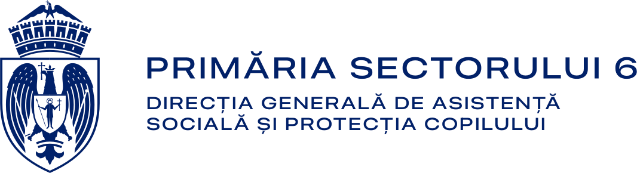 	     SERVICIUL ALOCAȚII ȘI INDEMNIZAȚII 	Strada Cernișoara nr. 38 -40                                                      	Sector 6, București	Tel: 0217457237	office@dgaspc6.com	www.asistentasociala6.roINFORMAREPRIVIND PRELUCRAREA DATELOR CU CARACTER PERSONALSubsemnatul/Subsemnata_________________________________________,CNP______________________C.I. seria_______nr.___________emis la data de________________de către___________________________Telefon___________________adresă e-mail______________________________________Declar prin prezenta că am fost informat/ă că : Serviciul Alocații și Indemnizații din  cadrul Direcției pentru Protecție Socială Sector 6, utilizează şi prelucrează datele cu caracter personal ale mele, precum și ale copilului meu/copiilor mei, astfel: înregistrează, stochează, organizează, consultă, extrage și sterge,  având ca scop îndeplinirea atribuțiilor legale ale instituției, acordarea alocației de stat pentru copii, drept reglementat de Legea nr.61/1993 privind alocația de stat pentru copii, republicată, acordarea indemnizației pentru creșterea copilului precum și a stimulentului de inserție în conformitate cu prevederile OUG nr.111/2010 privind concediul și indemnizația lunară pentru  creșterea copiilor cu modificările și completările ulterioare.Transmite datele cu caracter personal către Agenția pentru Plăți și Inspecție Socială a Municipiului București  în scopul îndeplinirii atribuțiilor legale ale instituției, transmite datele cu caracter personal inclusiv către instituțiile abilitate cu verificarea veridicității și legalității conținutului actelor depuse la dosar și a îndeplinirii condițiilor prevăzute de legislația în domeniu, pentru soluționarea cererii prin care au fost solicitate drepturile mai sus menționate. Declar că am cunoștință despre drepturile reglementate de Regulamentul 2016/679 privind protecția persoanelor fizice în ceea ce privește prelucrarea datelor cu caracter personal și privind libera circulație a acestor date și anume, dreptul la informare, dreptul la acces la date, dreptul de intervenţie asupra datelor, dreptul de opoziţie, dreptul de a nu fi supus unei decizii individuale, dreptul de acces la justiţie, dreptul la ștergerea datelor, dreptul la restricționarea prelucrării datelor, dreptul la portabilitatea datelor.	Data,                                                                                                                  Nume și prenume                                                                                                                                                 Semnătura,